KAUNO TECHNOLOGIJOS UNIVERSITETO
MATEMATIKOS IR GAMTOS MOKSLŲ FAKULTETO
STUDENTŲ ATSTOVYBĖS
FUMSA

NUOSTATAIBENDROJI DALISŠiuose nuostatuose naudojami sutrumpinimai:  Kauno technologijos universitetas – KTU;  KTU Matematikos ir gamtos mokslų fakultetas– Fakultetas;  KTU Studentų atstovybė – KTU SA;  KTU fakulteto studentų atstovybė – FSA;  KTU Matematikos ir gamtos mokslų fakulteto studentų atstovybė FUMSA – FSA FUMSA;  KTU FSA FUMSA konferencija - FSA Konferencija;  KTU SA parlamentas – Parlamentas;  KTU FSA FUMSA narių susirinkimas – Susirinkimas;  KTU SA prezidentas – Prezidentas;KTU SA koordinatorius – Koordinatorius;KTU FSA FUMSA pirmininkas - Pirmininkas;KTU FSA FUMSA administracija – Administracija;KTU FSA FUMSA narys – Narys;FSA FUMSA - struktūrinis KTU SA padalinys fakultete, neturintis juridinio asmens teisių.FSA FUMSA veiklos teisiniai pagrindai yra Lietuvos Respublikos Mokslo ir studijų įstatymas, LR Asociacijų įstatymas, Kauno technologijos universiteto Statutas, Kauno technologijos universiteto Akademinis reguliaminas, Kauno technologijos universiteto Studentų atstovybės Įstatai, Kauno technologijos universiteto Studentų atstovybės Procedūrinės taisyklės, kiti teisės aktai ir šie nuostatai.FSA FUMSA simbolika: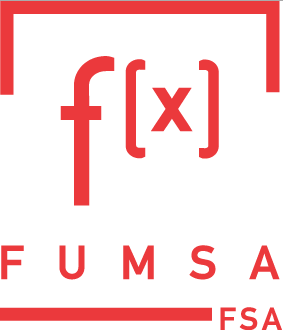 FSA FUMSA simbolika naudojama pagal nustatytas KTU SA stiliaus gaires.FSA FUMSA TIKSLAI, UŽDAVINIAI  IR VEIKLA2.1. FSA FUMSA tikslai:2.1.1. atstovauti Fakulteto studentams, ginti Fakulteto studentų teises bei interesus;2.1.2. rūpintis Fakulteto studentų socialine, akademine ir kultūrine gerove; rūpintis Fakulteto studentų socialine ir akademine gerove bei aplinka. Siekti suteikti kultūringą, įvairiapusį laisvalaikį.2.1.3. skatinti akademinės bendruomenės pilietiškumą, puoselėti ir turtinti nacionalinę kultūrą, žmogiškąsias vertybes ir tradicijas.2.2. FSA FUMSA uždaviniai:2.2.1. remti ir skatinti bendradarbiavimą su kitų universitetų analogiškų studijų programų studentais bei studentiškomis organizacijomis, siekiant aukščiau išvardintų tikslų;2.2.2. skelbti aukščiau išvardytus tikslus Fakultete ir už jo ribų, bendradarbiaujant su kitomis organizacijomis, universiteto ir kitų institucijų grupėmis;2.2.3. įgyvendinti KTU SA valdymo ir kontrolės organų sprendimus Fakultete;2.2.4. FSA FUMSA siekia ir kitų šiuose nuostatuose ir KTU SA Įstatuose nustatytų, LR teisės aktams neprieštaraujančių tikslų ir uždavinių.2.3. FSA FUMSA veikla, vykdoma tiesiogiai ir bendradarbiaujant su kitomis studentiškomis organizacijomis, apima:2.3.1. nacionalinius ir vietinio lygio studentų susitikimus ir akcijas;2.3.2. veiklą, siekiant aktyviausio studentų dalyvavimo akcijose, kurios lemia efektyvią ir vieningą studentų veiklą;2.3.3. paramos Fakulteto studentams bei jų organizacijoms ieškojimą;2.3.4. ryšių su universitetinėmis, nacionalinėmis ir tarptautinėmis organizacijomis plėtojimą siekiant bendrų interesų;2.3.5. studentų mokslinės, meninės, socialinės, visuomeninės, kultūrinės ir sportinės veiklos skatinimą bei plėtojimą;2.3.6. specializuotų grupių steigimą, siekiant suaktyvinti atskiras Fakulteto studentų gyvenimo sritis.2.4. Nuostatuose numatytiems tikslams ir uždaviniams įgyvendinti FSA FUMSA turi teisę:2.4.1. išreikšti savo nuomonę visais studentams rūpimais klausimais;2.4.2. skirti studentų atstovus į Fakulteto savivaldos institucijas bei juos atšaukti;2.4.3. teikti pasiūlymus KTU SA valdymo organams jų veiklos klausimais;2.4.4. gauti informaciją ir paaiškinimus iš Fakulteto ir jo padalinių vadovų bei darbuotojų visais akademiniais ir studentų buities klausimais.2.5. Įstatymų ir kitų teisės aktų nustatyta tvarka FSA FUMSA gali užsiimti ir kitokia šiuose nuostatuose numatytiems tikslams ir uždaviniams įgyvendinti reikalinga veikla, išskyrus ta, kurią draudžia KTU SA Įstatai, KTU Statutas ir kiti teisės aktai.2.6. Esant FSA FUMSA nuostatų ir aukštesnę teisinę galią turinčio teisės akto kolizijai ar teisinio reguliavimo spragai, taikomos aukštesnės teisinės galios teisės akto normos. FSA FUMSA NARIAI3.1. FSA FUMSA Nariais gali būti turintys Lietuvos Respublikos pilietybę ar nuolatos Lietuvos Respublikoje gyvenantys studentai. 3.2. FSA FUMSA Nariu paprastai tampama FSA Konferencijos sprendimu bei KTU SA Įstatuose numatytais atvejais.3.3. Nariu gali tapti studentas, turintis ne didesnę kaip penkiolikos kreditų skolą. 3.4. Nariu gali tapti studentas, kuris FSA FUMSA ataskaitinės-rinkiminės konferencijos metu yra akredituotas.3.5. Kiekvienas FSA FUMSA Narys yra KTU SA narys. 3.6. Akredituoto asmens išrinkimas į Pirmininko pareigas, Administraciją, Fakulteto Tarybą bei KTU SA Konferenciją reiškia jo išrinkimą FSA FUMSA Nariu.3.7. Asmens narystė FSA FUMSA bei jo delegavimas į KTU SA bei Fakulteto organus pasibaigia be kokio nors papildomo sprendimo ar patvirtinimo nuo tos dienos:3.7.1. kai jis nustojo būti Fakulteto studentu, išskyrus tuos atvejus, kai studentas laikinai netenka šio statuso stodamas į aukštesnės pakopos studijas (ilgiausias laikotarpis – 4 mėn.);3.7.2. kai pasibaigus vienerių metų terminui po asmens priėmimo į Narius įvykusi Konferencija nepratęsia to asmens narystės;3.7.3. kai neatsiskaito už daugiau nei pusę semestro kreditų;3.7.4. kitais KTU SA Įstatuose numatytais atvejais.3.8. Narys gali būti pašalintas iš FSA FUMSA 2/3 visų Parlamento narių balsų dauguma už vengimą vykdyti šiuose nuostatuose ir KTU SA Įstatuose numatytas pareigas.3.9. Asmens narystė FSA FUMSA gali pasibaigti paties Nario raštišku pareiškimu. Šiuo atveju narystės pasibaigimo diena laikoma raštiško pareiškimo įteikimo Prezidentui diena.3.10. Narių teisės:3.10.1. dalyvauti FSA FUMSA veikloje;3.10.2. būti išrinktiems į FSA FUMSA, KTU SA bei Fakulteto organus KTU SA Procedūrinėse taisyklėse nustatyta tvarka;3.10.3. teikti pasiūlymus ir užklausimus FSA FUMSA organams dėl FSA FUMSA veiklos ir gauti motyvuotus atsakymus;3.10.4. KTU SA Procedūrinėse taisyklėse nustatyta tvarka būti deleguotiems atstovauti FSA FUMSA ar KTU SA;3.10.5. 3/4 FSA Narių raštišku pritarimu teikti raštišką siūlymą Prezidentui inicijuoti FSA Pirmininko atstatydinimą už vengimą vykdyti šiuose nuostatuose ir KTU SA Įstatuose numatytas pareigas;3.10.6. išstoti iš FSA FUMSA šių nuostatų ir KTU SA Įstatų nustatyta tvarka;3.10.7. įgyvendinti kitas teises, kurios neprieštarauja šiems nuostatams ir aukštesnės teisinės galios teisės aktų normoms.3.11. Narių pareigos:3.11.1. siekti įgyvendinti FSA FUMSA ir KTU SA tikslus ir uždavinius;3.11.2. sąžiningai vykdyti užduotis, kurios jiems tenka kaip FSA FUMSA, KTU SA ar Fakulteto organų nariams;3.11.3. atstovauti Fakulteto studentams, ginti jų teises bei teisėtus interesus;3.11.4. vykdyti KTU SA valdymo ir kontrolės organų nutarimus Fakultete;3.11.5. laikytis šių nuostatų ir KTU SA Įstatų, KTU Statuto bei kitų LR teisės aktų;3.11.6. laikytis KTU studentų moralės ir etikos kodekso bei visuotinai priimtinos moralės normų;3.11.7. nepiktnaudžiauti FSA FUMSA Nario teisėmis ir (ar) kitaip neveikti prieš FSA FUMSA ir KTU SA.3.12. Kiekvienas Fakulteto studentas raštišku pareiškimu Prezidentui gali tapti FSA FUMSA Nariu - kandidatu. FSA FUMSA Nario - kandidato statusą asmuo įgyja nuo raštiško pareiškimo įteikimo Prezidentui dienos. FSA Nario - kandidato statusas pasibaigia jį patvirtinus Nariu arba jam atšaukus savo prašymą.3.13. FSA FUMSA Narys - kandidatas turi Nario teises ir pareigas, išskyrus teises ir pareigas atstovauti Fakulteto studentams, dalyvauti renkamų FSA FUMSA organų veikloje su sprendžiamojo balso teise ir kitas teises bei pareigas, kurios susijusios išimtinai tik su išrinkimu į Narius bei Nario statuso turėjimu.3.14. FSA FUMSA Nario - kandidato statuso netenkama tais pačiais pagrindais ir tokia pačia tvarka, kaip ir FSA FUMSA Nario statuso, kiek tai neprieštarauja FSA Nario - kandidato statuso esmei.3.15. FSA FUMSA Nario - kandidato statuso galiojimo nereikia pratęsti FSA Konferencijoje. FSA FUMSA ORGANAI4.1. FSA FUMSA organai yra:4.1.1. FSA Konferencija;4.1.2. FSA Susirinkimas;4.1.3. Pirmininkas;4.1.4. Administracija.FSA Konferencija FSA Konferencija yra aukščiausias FSA FUMSA valdymo organas. FSA Konferenciją sudaro atstovaujamo KTU Fakulteto nuolatinių (dieninių) studijų studentų grupių (toliau tekste – Studentų grupė) seniūnai. Kiekviena Studentų grupė iš pastarosios grupės studentų renka vieną savo seniūną (KTU SA Įstatų 5.6, 5.7 punktai). FSA FUMSA pirmininkas ex officio yra FSA Konferencijos delegatas. FSA Konferencija:4.4.1 bendru sąrašu tvirtina Narius;4.4.2. renka Pirmininką, deleguoja FSA FUMSA atstovą (-us) į Fakulteto Tarybą, KTU SA Konferenciją, sprendžia šių asmenų atstatydinimo klausimus;4.4.3. išklauso, svarsto ir vertina metinę Pirmininko ataskaitą;4.4.4. Parlamento teikimu atstatydina  FSA FUMSA Pirmininką;4.4.5. sprendimai atstatydinti Pirmininką, Narius, delegatus į Fakulteto Tarybą, narius ar KTU SA Konferenciją turi būti pagrįsti ir motyvuoti.4.5. FSA Konferenciją šaukia Pirmininkas nutarus FSA Susirinkimui arba nutarus Parlamentui šaukia Prezidentas.4.6. Eilinė FSA Konferencija šaukiama kiekvienais kalendoriniais metais.4.7. Eilinės FSA Konferencijos data skelbiama ne vėliau kaip prieš mėnesį iki FSA Konferencijos.4.8. Neeilinė FSA Konferencija šaukiama FSA Susirinkimo, jeigu to reikalauja 2/3 Narių, arba Pirmininko.4.9. Neeilinės FSA Konferencijos data skelbiama ne vėliau kaip prieš dvi savaitės iki FSA Konferencijos.4.10. FSA Konferencija yra teisėta, jeigu joje dalyvauja daugiau kaip pusė visų delegatų.4.11. FSA Konferencijos sprendimai priimami FSA Konferencijoje dalyvaujančių delegatų balsų dauguma (50% + 1 balsas). FSA nuostatų keitimo, FSA konferencijos išrinktų (deleguotų) asmenų atstatydinimo (atšaukimo ar nušalinimo) klausimais sprendimai priimami ne mažiau kaip 2/3 FSA konferencijos posėdyje dalyvaujančių narių balsų dauguma.4.12. FSA Konferencijos yra atviros.FSA Susirinkimas4.15. FSA Susirinkimas yra aukščiausias FSA FUMSA kolegialus valdymo organas tarp FSA Konferencijų.4.16. FSA Susirinkimą sudaro Nariai ir Pirmininkas.4.17. FSA Susirinkimas yra teisėtas, jeigu jame dalyvauja daugiau kaip pusė visų Narių.4.18. FSA Susirinkimas sprendimus priima dalyvaujančių posėdyje Narių balsų dauguma.4.19. FSA Susirinkimas:4.19.1. Pirmininko teikimu tvirtina Administracijos narius ir jų veiklos sritis;4.19.2. tvirtina FSA FUMSA strategiją;4.19.3. deleguoja Narius į Fakulteto savivaldos institucijas, išskyrus Fakulteto Tarybą;4.19.4. 2/3 posėdyje dalyvaujančių Narių balsų dauguma teikia Parlamentui siūlymą pašalinti atstovybės Narį iš KTU SA bei FSA FUMSA;4.19.5. sudaro darbo grupes atskiriems klausimams analizuoti bei spręsti, projektams realizuoti, skiria jų narius ir vadovus;4.19.6. atlikdamas šiuose įstatuose nurodytas funkcijas, gali priimti sprendimus kitais klausimais.4.20. FSA Susirinkimo darbą organizuoja Pirmininkas. Posėdžiams pirmininkauja Pirmininkas arba jo paskirtas FSA FUMSA Narys.Pirmininkas4.21. Pirmininkas yra FSA FUMSA vadovas, atsakingas už FSA FUMSA veiklą. Pirmininkas ex officio yra Fakulteto Tarybos, Parlamento narys, FSA Konferencijos ir KTU SA Konferencijos delegatas.4.22. Pirmininką vienerių metų kadencijai renka FSA Konferencija. Tas pats asmuo negali būti Pirmininku daugiau kaip dvi kadencijas.4.23. Pirmininkas:4.23.1. vadovauja FSA FUMSA, atstovauja Fakulteto studentams Fakulteto Taryboje, Parlamente, kitose KTU institucijose (jei yra deleguotas) bei už KTU ribų;4.23.2. iš Narių teikia FSA Susirinkimui tvirtinti Administracijos narius bei jų veiklos sritis;4.23.3. šaukia FSA Susirinkimus ir jiems pirmininkauja arba paskiria pirmininkaujantį;4.23.4. organizuoja FSA Konferencijos ir susirinkimų nutarimų įgyvendinimą.4.24. Jei Pirmininkas dėl svarbių priežasčių negali eiti savo pareigų, jį laikinai pavaduoja kitas įgaliotas Narys, pritarus Parlamentui.4.25. Pirmininku gali būti renkamas kiekvienas Fakulteto nuolatinių (dieninių) studijų studentas.4.26. Už vengimą vykdyti šiuose nuostatuose ir KTU SA Įstatuose numatytas pareigas Prezidento teikimu Parlamentas gali inicijuoti Pirmininko atstatydinimą.4.27. Už savo darbą Pirmininkas atsiskaito FSA Konferencijai, Prezidentui ir Parlamentui.Administracija4.28. Administracija yra FSA FUMSA vykdomasis organas. Administraciją sudaro Pirmininkas ir Administracijos nariai.4.29. Administracijos nariai už savo veiklą atsiskaito Pirmininkui ir FSA Susirinkimui.4.30. Administracijos narius Pirmininko teikimu tvirtina bei atstatydina FSA Susirinkimas.5. Nuostatų pakeitimas ir papildymas5.1. Šiuos nuostatus keičia, papildo ir teikia Parlamentui tvirtinti FSA Konferencija ne mažiau kaip 2/3 FSA Konferencijoje dalyvaujančių delegatų balsų dauguma.6. FSA FUMSA veiklos pabaiga6.1. FSA FUMSA veikla pasibaigia likvidavus Fakultetą, KTU SA ar Parlamento sprendimu.Kauno technologijos universiteto
Matematikos ir gamtos mokslų fakulteto
FSA FUMSA Pirmininkas	 						Marius Galbuogis